             Κύκλος διαλέξεων «Εν Λαμία 2017» από το Δήμο Λαμιέων Κύκλο διαλέξεων με το γενικό τίτλο «Εν Λαμία 2017» θα πραγματοποιήσει ο Δήμος Λαμιέων με στόχο να δώσει την ευκαιρία στους δημότες μας να ενημερωθούν για τα επιτεύγματα της επιστήμης και της τεχνολογίας. Μέσω μιας σειράς διαλέξεων διακεκριμένων ακαδημαϊκών και ερευνητών, κάθε ενδιαφερόμενος  θα έχει τη δυνατότητα να έρθει σε επαφή, δωρεάν, με την επιστημονική γνώση, τις ερευνητικές δραστηριότητες και τα επιτεύγματα σε ποικίλους επιστημονικούς τομείς. Το πρόγραμμα των πρώτων διαλέξεων περιλαμβάνει:ΤΕΤΑΡΤΗ 15 ΜΑΡΤΙΟΥΘΩΜΑΣ Γ. ΧΟΝΔΡΟΣΑναπληρωτής Καθηγητής Πανεπιστημίου Πατρών, Τμήμα Μηχανολόγων Μηχανικών και Αεροναυπηγών.Τίτλος διάλεξης: «Ποιοι είναι οι Έλληνες και η Συνέχεια του Ελληνισμού»Αίθουσα Αρχαίας Αγοράς της Δημοτικής Πινακοθήκης Ώρα: 18:30ΔΕΥΤΕΡΑ 3 ΑΠΡΙΛΙΟΥΕΥΘΥΜΙΟΣ ΛΕΚΚΑΣΚαθηγητής Δυναμικής Τεκτονικής Εφαρμοσμένης Γεωλογίας & Διαχείρισης Φυσικών Καταστροφών, Διευθυντής Τομέα Δυναμικής, Τεκτονικής και Εφαρμοσμένης Γεωλογίας,Διευθυντής ΠΜΣ "Στρατηγικές Διαχείρισης Περιβάλλοντος, Καταστροφών & Κρίσεων",Αντιπρόεδρος Επιτροπής Ερευνών, Εθνικό & Καποδιστριακό Πανεπιστήμιο Αθηνών,π. Πρόεδρος Ελληνικής Γεωλογικής Εταιρίας, Πρόεδρος Οργανισμού Αντισεισμικού Σχεδιασμού & Προστασίας.Τίτλος διάλεξης: «Πόσο καλά προετοιμασμένοι είμαστε για την αντιμετώπιση ενός μεγάλου σεισμού στην κεντρική Ελλάδα – Γεωδυναμικό και σεισμοτεκτονικό πλαίσιο ως παράγοντες διαμόρφωσης των επιχειρησιακών σχεδίων»Πολιτιστικό Κέντρο Δήμου ΛαμιέωνΏρα: 19:00ΤΕΤΑΡΤΗ 10 ΜΑΪΟΥΙΩΑΝΝΗΣ Κ. ΒΑΛΑΒΑΝΗΣΕπισκέπτης Καθηγητής Εμβιομηχανικής στο Washington University, Διευθυντής Τμήματος Σκολίωσης & Σπονδυλικής Στήλης του Ομίλου Ιατρικού Αθηνών.Διάλεξη με θέμα την σκολίωση. (Ο ακριβής τίτλος θα ανακοινωθεί με νεώτερο δελτίο τύπου).Πολιτιστικό Κέντρο Δήμου ΛαμιέωνΏρα: 19:30ΙΟΥΝΙΟΣΧΡΙΣΤΟΦΙΛΗΣ ΜΑΓΓΙΔΗΣΑναπληρωτής Καθηγητής Αρχαιολογίας στο Dickinson College, Πρόεδρος του Μυκηναϊκού Ιδρύματος. Αίθουσα εκδηλώσεων Κάστρου Λαμίας (Ο ακριβής τίτλος και η ώρα της διάλεξης θα ανακοινωθούν με νεώτερο δελτίο τύπου).Από το Γραφείο Τύπου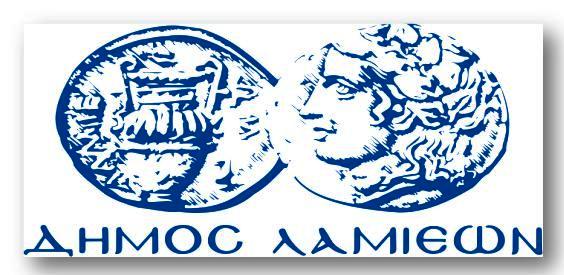 ΠΡΟΣ: ΜΜΕΔΗΜΟΣ ΛΑΜΙΕΩΝΓραφείου Τύπου& ΕπικοινωνίαςΛαμία, 9/3/2017